INDICAÇÃO Nº 6042/2017Sugere ao Poder Executivo Municipal que verifique a possibilidade de proceder à limpeza e desassoreamento da lagoa do Vale das Cigarras. (A)Excelentíssimo Senhor Prefeito Municipal, Nos termos do Art. 108 do Regimento Interno desta Casa de Leis, dirijo-me a Vossa Excelência para sugerir ao setor competente que verifique a possibilidade de proceder à limpeza e desassoreamento da lagoa do Vale das Cigarras.Justificativa:Fomos procurados por moradores do referido bairro solicitando essa providencia, pois, segundo eles a lagoa está com excesso de plantas aguáticas e assoreada.Plenário “Dr. Tancredo Neves”, em 20 de Julho de 2017.José Luís Fornasari                                                  “Joi Fornasari”Solidariedade                                                    - Vereador -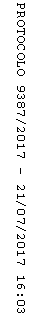 